LA VILLE DE MENTON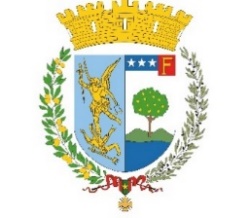 (06500) surclassée 80-150 000 habitants
            recrute :UN REGISSEUR LUMIERES (H/F)Sous l’autorité du Directeur Palais de l’Europe/Tourisme d’affaires et la responsabilité hiérarchique du Régisseur principal, vous serez en charge de la préparation et de l’accueil technique des événements qui se déroulent dans le Palais de l’Europe, qui comprend un théâtre à l’italienne de 
700 places.Activités :Analyse et participation aux études et à la mise en œuvre technique et organisationnelle de tous les événements Préparation, étude des fiches techniques et adaptation/négociation des plans lumière en relation avec les compagnies et les régisseurs généraux Accueil technique des intervenants et participation aux rendez-vous et réunions techniques de préparation des manifestations avec les interlocuteurs internes et externes et en étroite collaboration avec le régisseur principalConseil en matière de choix d’éclairages, de plans d'implantation, création des éclairages pour certains spectacles ainsi que des régies lumière du théâtreOrganisation du travail et encadrement des techniciens durant les phases de pré-montage, montage, réglages, exploitation et démontage Montage du matériel d'éclairage selon les priorités d'implantation et l'avancement des décorsCâblage du matériel d'éclairage et vérification de son bon fonctionnementMaintenance et gestion de tenue d’inventaire, des stocks et du consommable du parc de matériel lumièreVeille technologique des matériels liés aux techniques de la lumièreMise en œuvre des consignes de sécurité et respect du port des EPIContrôle de la conformité des réalisations lumières Connaissances nécessaires en son pour palier à l'absence du régisseur son (implantation, réglages,...) pour les manifestations légères.Accueil, information et orientation du public en lien avec les autres personnels Profil : Maîtrise des réglementations, normes et technicités du spectacle vivant  Expérience confirmée dans le spectacle vivant, notamment en son, lumière, vidéo et plateau  Spécialisation en lumière (formation DMA ou équivalent ou expérience professionnelle) souhaitée Titulaire SSIAP 1 souhaité  Habilitation électrique exigée  Formation CACES 1A souhaitée (Certificat d’Aptitude à la Conduite en Sécurité) Bonne maîtrise de l’outil informatique et des nouvelles technologies  Connaissance des principes de sécurité Sens de l’organisation et l’exécution Bonnes qualités relationnelles, sens du travail en équipe Grand sens du contact de la communication et de la négociation avec des personnalités diverses (artistes, responsables associatifs, personnel administratif, vacataires, prestataires et partenaires divers......) Autonomie, rigueur, disponibilité, polyvalence Spécificités du poste :Travail très fréquent en soirée ainsi que les week-ends et jours fériésPort de charge    Poste à pourvoir immédiatementCandidatures à adresser avec lettre de motivation, CV,Monsieur le Maire, BP 69, 06502 Menton CedexTél : 04.92.10.50.00     Site internet : www.menton.fr           E. mail : mairie@ville-menton.fr